3A OutliersThe blood glucose level of 30 females is recorded. The results, in mmol/litre, are shown below:An outlier is an observation that falls either  above , or  below . Find any outliers.The lengths, in cm, of 12 giant African land snails are given below:Calculate the mean and standard deviation, given that  and .An outlier is an observation which lies  standard deviations from the mean. Identify any outliers for this data.3B Box PlotsThe blood glucose levels of 30 males is recorded. The results, in mmol/litre, are summarized below:Lowest value = 1.4Highest value = 5.2An outlier falls either  above , or  below .Given that there is only 1 outlier for males, plot this information on the same diagram as the females.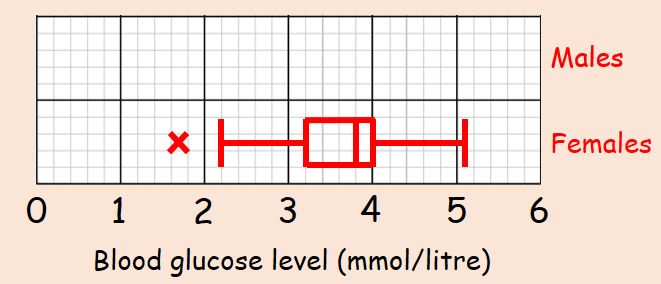 Compare the blood glucose levels for males and females.3C Cumulative FrequencyThe data in the table shows the heights in metres, of 80 giraffes.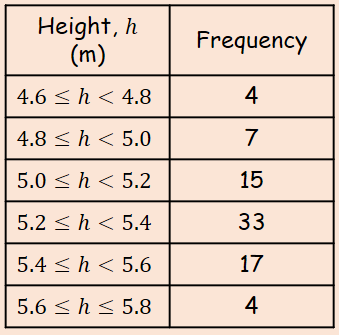 Draw a cumulative frequency diagram for the data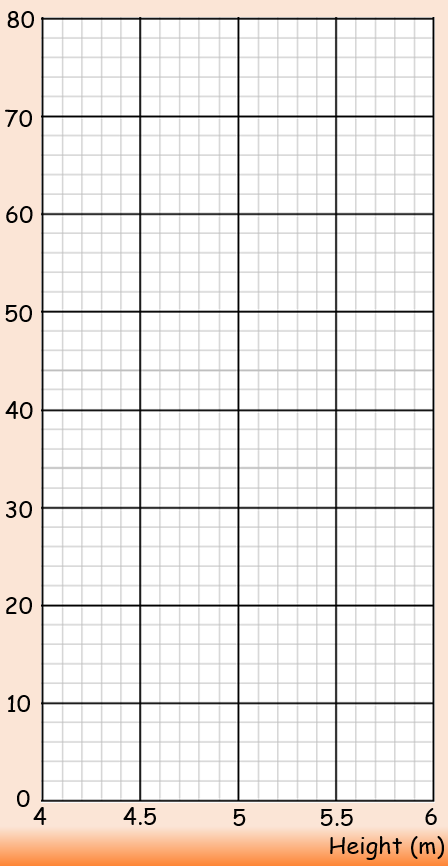 Using the cumulative frequency diagram, estimate the median and quartilesEstimate the 90th percentileDraw a box plot to represent the diagram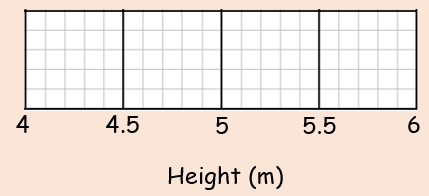 3D HistogramsA random sample of 200 students was asked how long it took them to complete their homework the previous night. The time was recorded and summarised in the table to the right.Draw a Histogram and frequency polygon for this data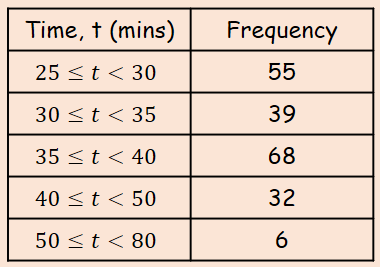 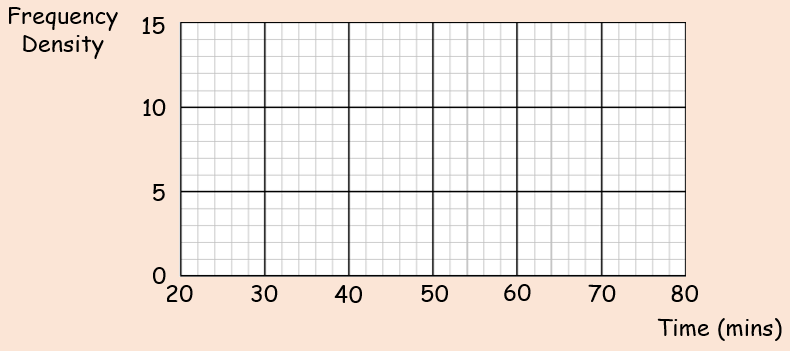 Estimate how many students took between 36 and 45 minutes to complete their homeworkA random sample of daily mean temperatures  was taken from the large data set for Hurn in 2015. The temperatures were summarised in a grouped frequency and represented by a Histogram.Give a reason to support the use of a Histogram to represent this dataWrite down the underlying feature associated with each of the bars in a HistogramOn the Histogram, the rectangle representing the  class was 3.2cm high and 2cm wide. The frequency for this class was 8.Show that each day is represented by an area of 0.8Given that the total area of the Histogram was 48cm2, find the total number of days in the sample3E Comparing DataFrom the large data set, the daily mean temperature during August 2015 is recorded at Heathrow and Leeming.For Heathrow,  and . Calculate the mean and standard deviation for HeathrowFor Leeming, the mean temperature was 15.6°C with a standard deviation of 2.01°C.Compare the data for the two locations using the information given1.72.22.32.32.52.73.13.23.63.73.73.73.83.83.83.83.93.93.94.04.04.04.04.44.54.64.74.85.05.1171818192020202021232432